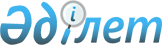 Ақтоғай аудандық мәслихаттың кейбір шешімдерінің күшін жою туралыПавлодар облысы Ақтоғай аудандық мәслихатының 2016 жылғы 20 шілдедегі № 30/5 шешімі      Қазақстан Республикасының 2001 жылғы 23 қаңтардағы "Қазақстан Республикасындағы жергілікті мемлекеттік басқару және өзін-өзі басқару туралы" Заңының 7-бабының 5-тармағына, Қазақстан Республикасы Үкіметінің 2011 жылғы 25 тамыздағы № 964 "Нормативтік құқықтық актілердің құқықтық мониторингін жүргізу қағидасын бекіту туралы" қаулысына сәйкес, Ақтоғай аудандық мәслихаты ШЕШІМ ЕТЕДІ:

      1. Қосымшаға сәйкес Ақтоғай аудандық мәслихатының кейбір шешімдерінің күші жойылған деп танылсын.

      2. Осы шешім аудандық "Ауыл тынысы" және "Пульс села" газеттерінде жариялансын.

 Аудандық мәслихаттың күші жойылған шешімдерінің тізімі      1. Ақтоғай аудандық мәслихаттың 2014 жылғы 20 ақпандағы "Ақтоғай ауданының әлеуметтік көмек көрсету, мөлшерін белгілеу және мұқтаж азаматтардың жекелеген санаттарының тізбесін анықтау ережелерін бекіту туралы" № 106/27 шешімі, (Нормативтік құқықтық актілерді мемлекеттік тіркеу тізілімінде 2014 жылғы 18 наурыздағы № 3732 тіркелген, 2014 жылдың 5 сәуірінде "Ауыл тынысы" № 13, "Пульс села" № 13 газеттерінде жарияланған);

      2. Ақтоғай аудандық мәслихаттың 2014 жылғы 24 шілдедегі "Ақтоғай аудандық мәслихатының (V шақырылған, XXVII (кезектен тыс) сессиясы) 2014 жылғы 20 ақпандағы "Ақтоғай ауданының әлеуметтік көмек көрсету, мөлшерін белгілеу және мұқтаж азаматтардың жекелеген санаттарының тізбесін анықтау ережелерін бекіту туралы" № 106/27 шешіміне өзгерістер мен толықтырулар енгізу туралы" № 135/33 шешімі, (Нормативтік құқықтық актілерді мемлекеттік тіркеу тізілімінде 2014 жылғы 13 тамыздағы № 3916 тіркелген, 2014 жылдың 23 тамызда "Ауыл тынысы" № 33, "Пульс села" № 33 газеттерінде жарияланған);

      3. Ақтоғай аудандық мәслихаттың 2014 жылғы 28 қазандағы "Ақтоғай аудандық мәслихатының (V шақырылған, XXVII (кезектен тыс) сессиясы) 2014 жылғы 20 ақпандағы "Ақтоғай ауданының әлеуметтік көмек көрсету, мөлшерін белгілеу және мұқтаж азаматтардың жекелеген санаттарының тізбесін анықтау ережелерін бекіту туралы" № 106/27 шешіміне өзгерістер енгізу туралы" № 157/37 шешімі, (Нормативтік құқықтық актілерді мемлекеттік тіркеу тізілімінде 2014 жылғы 10 қарашадағы № 4146 тіркелген, 2014 жылдың 20 қарашада "Ауыл тынысы" № 46, "Пульс села" № 46 газеттерінде жарияланған);

      4. Ақтоғай аудандық мәслихаттың 2015 жылғы 23 ақпандағы "Ақтоғай аудандық мәслихатының (V шақырылған, XXVII (кезектен тыс) сессиясы) 2014 жылғы 20 ақпандағы "Ақтоғай ауданының әлеуметтік көмек көрсету, мөлшерін белгілеу және мұқтаж азаматтардың жекелеген санаттарының тізбесін анықтау ережелерін бекіту туралы" № 106/27 шешіміне өзгерістер мен толықтырулар енгізу туралы" № 171/40 шешімі, (Нормативтік құқықтық актілерді мемлекеттік тіркеу тізілімінде 2015 жылғы 12 наурыздағы № 4352 тіркелген, 2015 жылдың 21 наурызда "Ауыл тынысы" № 11, "Пульс села" № 11 газеттерінде жарияланған);

      5. Ақтоғай аудандық мәслихаттың 2015 жылғы 24 желтоқсандағы "Ақтоғай аудандық мәслихатының (V шақырылған, XXVII (кезектен тыс) сессиясы) 2014 жылғы 20 ақпандағы "Ақтоғай ауданының әлеуметтік көмек көрсету, мөлшерін белгілеу және мұқтаж азаматтардың жекелеген санаттарының тізбесін анықтау ережелерін бекіту туралы" № 106/27 шешіміне толықтырулар енгізу туралы" № 230/53 шешімі, (Нормативтік құқықтық актілерді мемлекеттік тіркеу тізілімінде 2016 жылдың 20 қаңтардағы № 4896 тіркелген, 2016 жылдың 30 қантарда "Ауыл тынысы" № 4, "Пульс села" № 4 газеттерінде жарияланған).


					© 2012. Қазақстан Республикасы Әділет министрлігінің «Қазақстан Республикасының Заңнама және құқықтық ақпарат институты» ШЖҚ РМК
				
      Сессия төрағасы

Г. Ғ. Құрманғалиева

      Мәслихат хатшысы

Ж.Ш. Ташенев
Аудандық мәслихаттың
2016 жылғы 20 шілдедегі
"Аудандық мәслихаттың кейбір
шешімдерінің күшін жою
туралы" № 30/5 шешіміне
қосымша